Hamburg-Copenhagen Intercity trainsStarting in April 2023, the Danish IC3 diesel trains will be replaced by ex-German Railways Intercity carriages hauled by an electric locomotive, giving more capacity until the new trains being built by Talgo come into service in a few years’ time.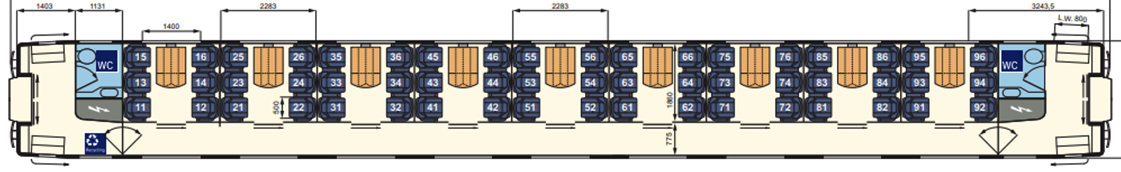 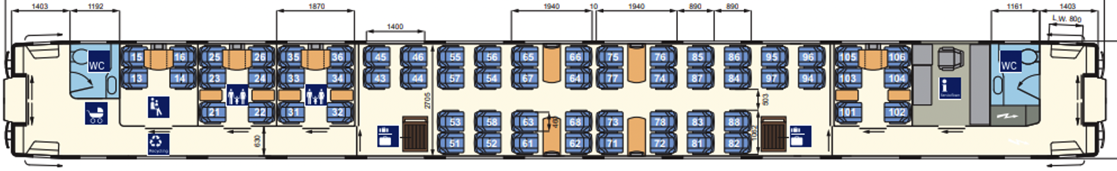 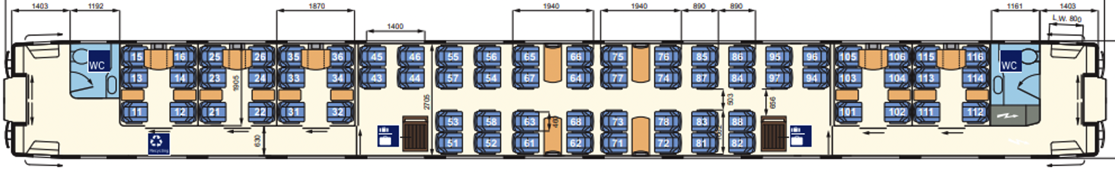 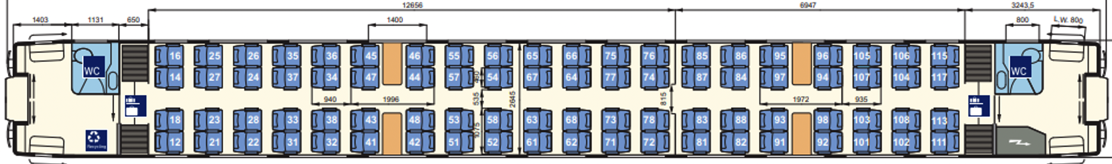 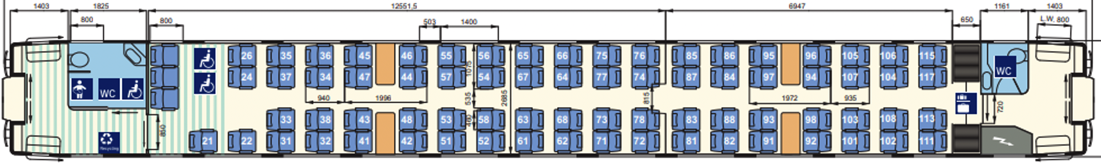 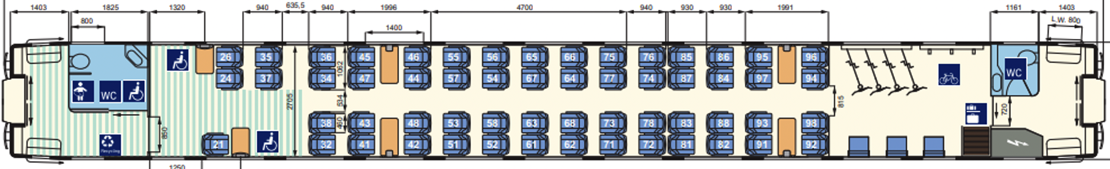 